СОВЕТ ОКТЯБРЬСКОГО МУНИЦИПАЛЬНОГО ОБРАЗОВАНИЯ ЛЫСОГОРСКОГО МУНИЦИПАЛЬНОГО РАЙОНА САРАТОВСКОЙ ОБЛАСТИРЕШЕНИЕ от 30 ноября 2005 года № 3/7Об Уставе Октябрьского муниципального образования Лысогорского муниципальногорайона Саратовской областиВ соответствии с Федеральным законом от 6 октября 2003 года №131-ФЗ "Об общих принципах организации местного самоуправления в Российской Федерации" Совет Октябрьского муниципального образования Лысогорского муниципального района Р Е Ш И Л:Принять Устав Октябрьского муниципального образования Лысогорского муниципального района.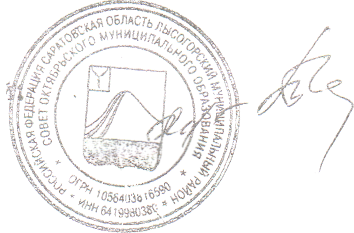 Председательствующий Секретарь:Тишина Е.В. Роднякова Н.В.